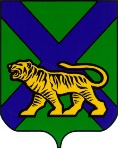 ТЕРРИТОРИАЛЬНАЯ ИЗБИРАТЕЛЬНАЯ КОМИССИЯ
ГОРОДА УССУРИЙСКАРЕШЕНИЕ г. УссурийскОб изменении персональных данных членов участковых избирательных комиссий с правом решающего голоса избирательных участков №№ 2802, 3813В соответствии со статьей 26 Федерального закона «Об основных гарантиях избирательных прав и права на участие в референдуме граждан Российской Федерации», статьей 27 Избирательного кодекса Приморского края и на основании копий документов, представленных членами участковых избирательных комиссий с правом решающего голоса избирательных участков №№ 2802, 3813, территориальная избирательная комиссия города УссурийскаРЕШИЛА:Изменить сведения о членах участковых избирательной комиссии с правом решающего голоса: - Земляковой Светланы Сергеевны, заменив фамилию Землякова на Игнатенко - избирательный участок № 2802,- Муравьевой Инны Сергеевны, заменив фамилию Муравьева на Уракова - избирательный участок № 3813.Направить настоящее решение в участковые избирательные комиссии избирательных участков №№ 2802, 3813 для сведения.Выдать Игнатенко Светлане Сергеевне, Ураковой Инне Сергеевне удостоверение установленного образца.Разместить настоящее решение на официальном сайте администрации Уссурийского городского округа в разделе «Территориальная избирательная комиссия города Уссурийска» в информационно-телекоммуникационной сети «Интернет».Председатель комиссии                                                                         И.Л. ИзотоваСекретарь комиссии			                                               М.В. Болтенко11.07.2022                          № 60/272